Publicado en  el 19/02/2016 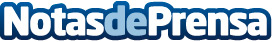 Halladas nuevas pinturas rupestres en una cueva cerca de Yéchar, MurciaEl arte rupestre, que puede datar del Neolítico, fue encontrado a finales de enero por la Sociedad de Estudios Historiológicos y Etnográficos y ha adquirido automáticamente la declaración de Bien de Interés Cultural. La cueva donde han sido encontradas las pinturas es de difícil acceso y no permite plantear un proyecto para que las pinturas puedan ser visitadas por el públicoDatos de contacto:Nota de prensa publicada en: https://www.notasdeprensa.es/halladas-nuevas-pinturas-rupestres-en-una Categorias: Artes Visuales Historia Murcia http://www.notasdeprensa.es